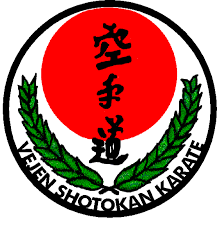 Sommerferie og sommertræningOss,Nu nærmer sommeren sig og der er pause i den normale træning – men da vi er nogen der ikke kan undvære træningen – og har brug for den ;-)Så vil der være træning hele sommerferien frem til normal opstart i August..Tag en ven med – til hver træning må du meget gerne tage en ven eller veninde med, så kan de se hvad det er I træner.26/6 	uge 26	Tirsdag 	Hal 5	fra 18.00-20.00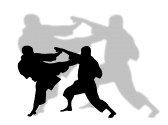 28/6	uge 26 	Torsdag 	Hal 5	 fra 18.00-20.00 3/7 	uge 27	Tirsdag 	Hal 5	fra 18.00-20.0010/7 	uge 28	Tirsdag 	Hal 5	fra 18.00-20.0017/7 	uge 29	Tirsdag 	Hal 5	fra 18.00-20.0024/7 	uge 30	Tirsdag 	Sal 3	fra 18.00-20.0031/7 	uge 31	Tirsdag 	Hal 5	fra 18.00-20.00Træning er for alle grader og der er ikke tilmeldings/mødepligt.Såfremt man kommer senere end 18.00 bedes man give besked, da træningen ikke bliver gennemført såfremt der ikke er fremmødte :-).Har du spørgsmål så tag kontakt til Poul sensei (20108742) for yderligere information.
Vi glæder os til en forrygende sommerferie Oss.